Итоги всероссийского конкурса«Зелёная математика»В конкурсе «Зелёная математика» приняли участие учащиеся 1-4 классов в количестве – 71 человек:  1А – 22 чел,  1Б – 10чел, 1В – 12 чел, 2А – 4 человека, 2Б – 3 человека, 3А – 5 человек, 3Б – 15 человек.            Полученные результаты: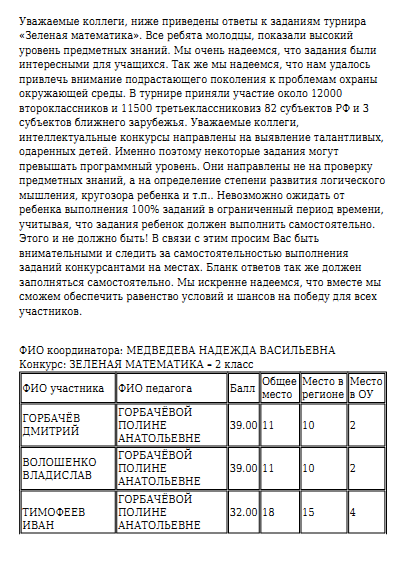 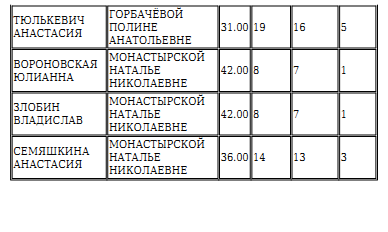 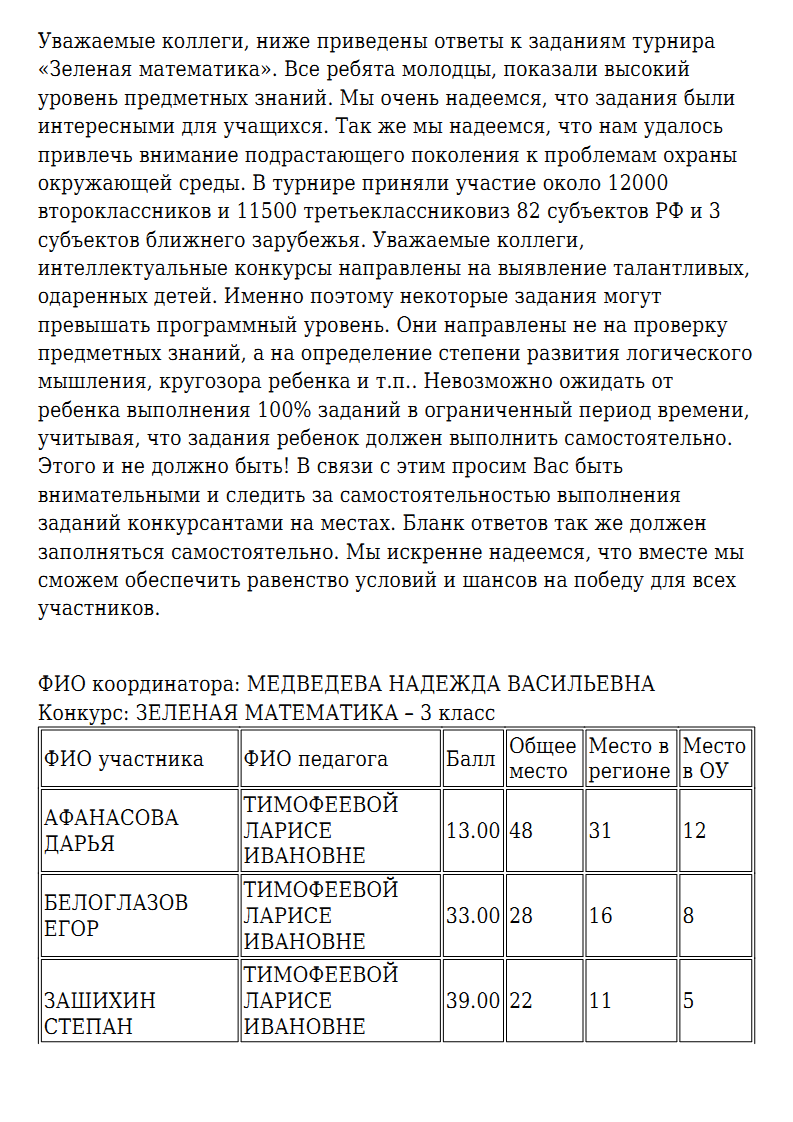 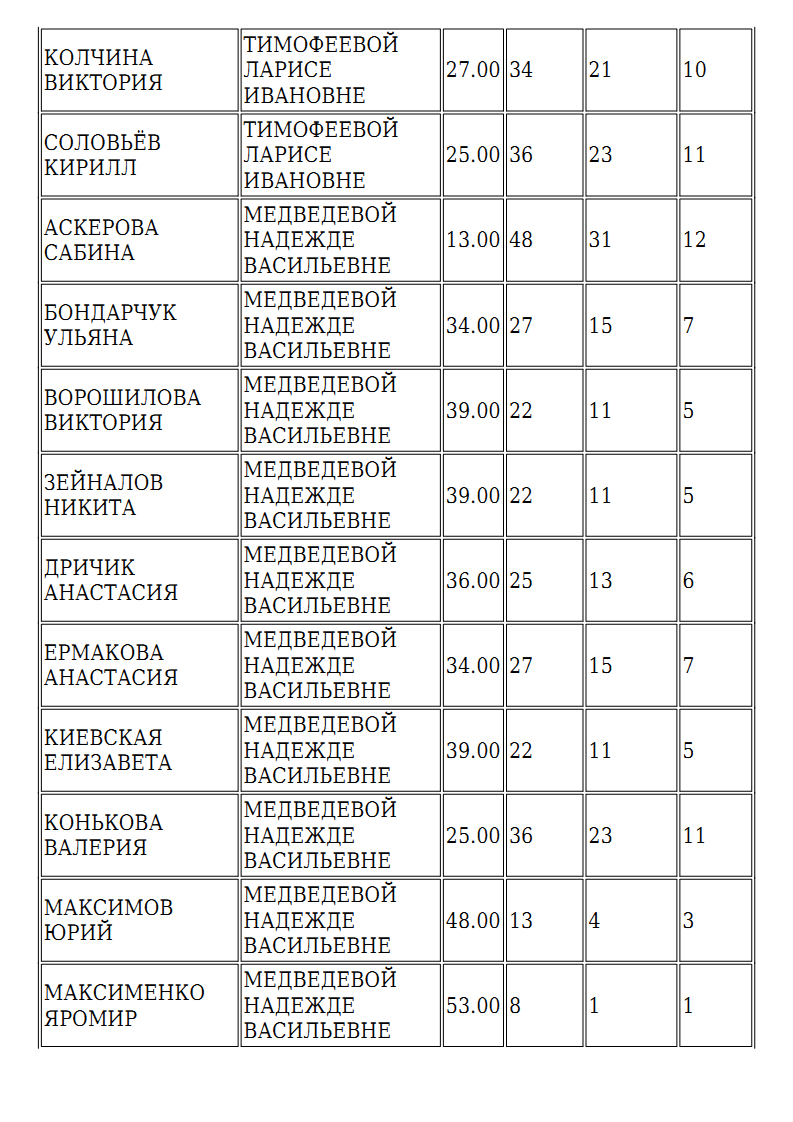 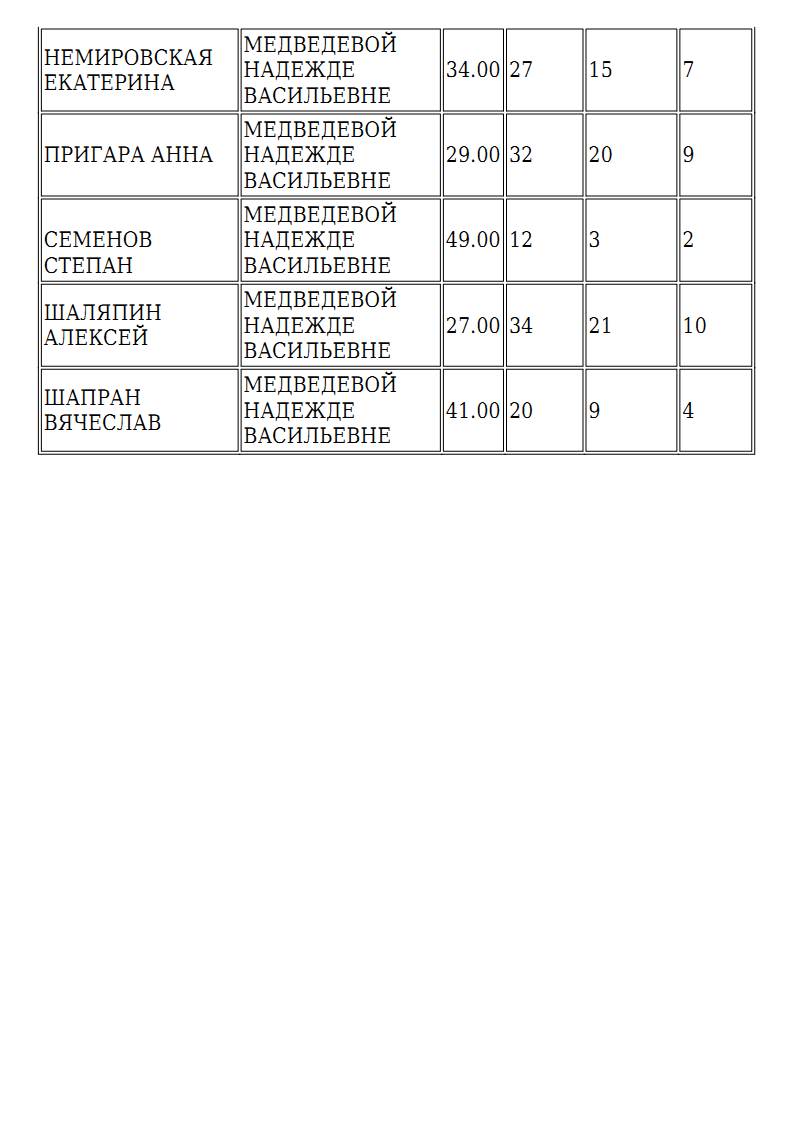 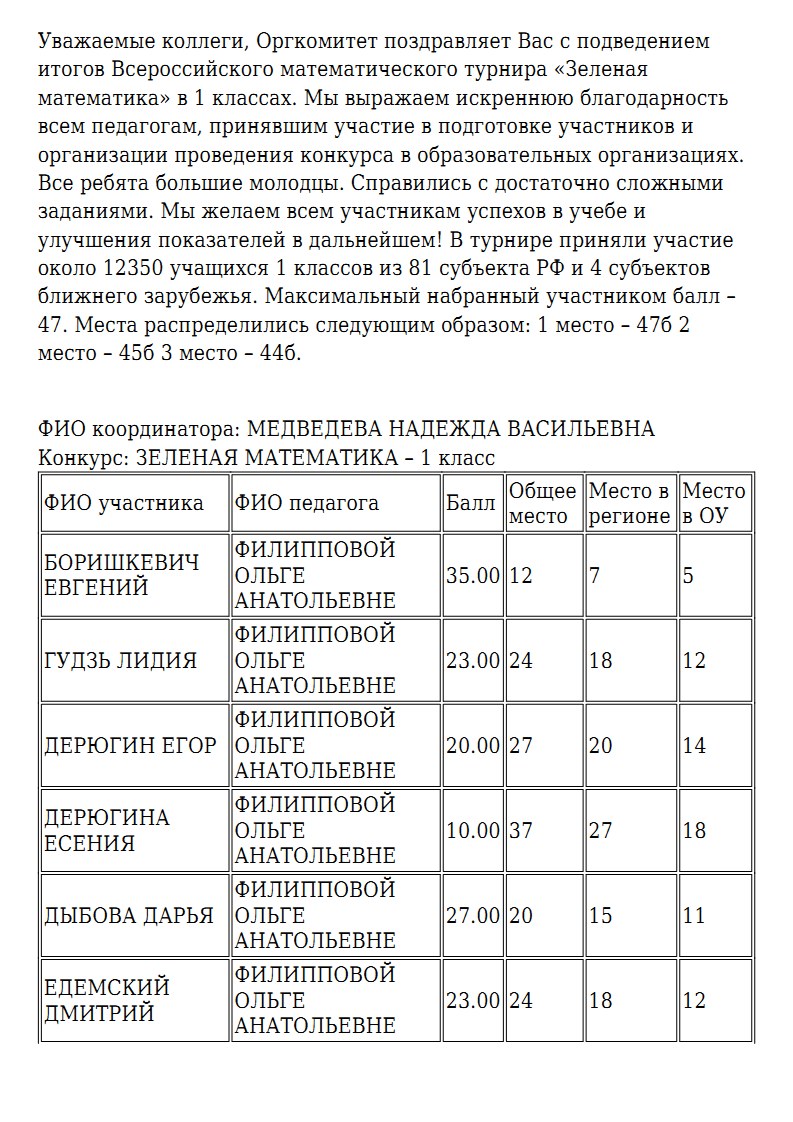 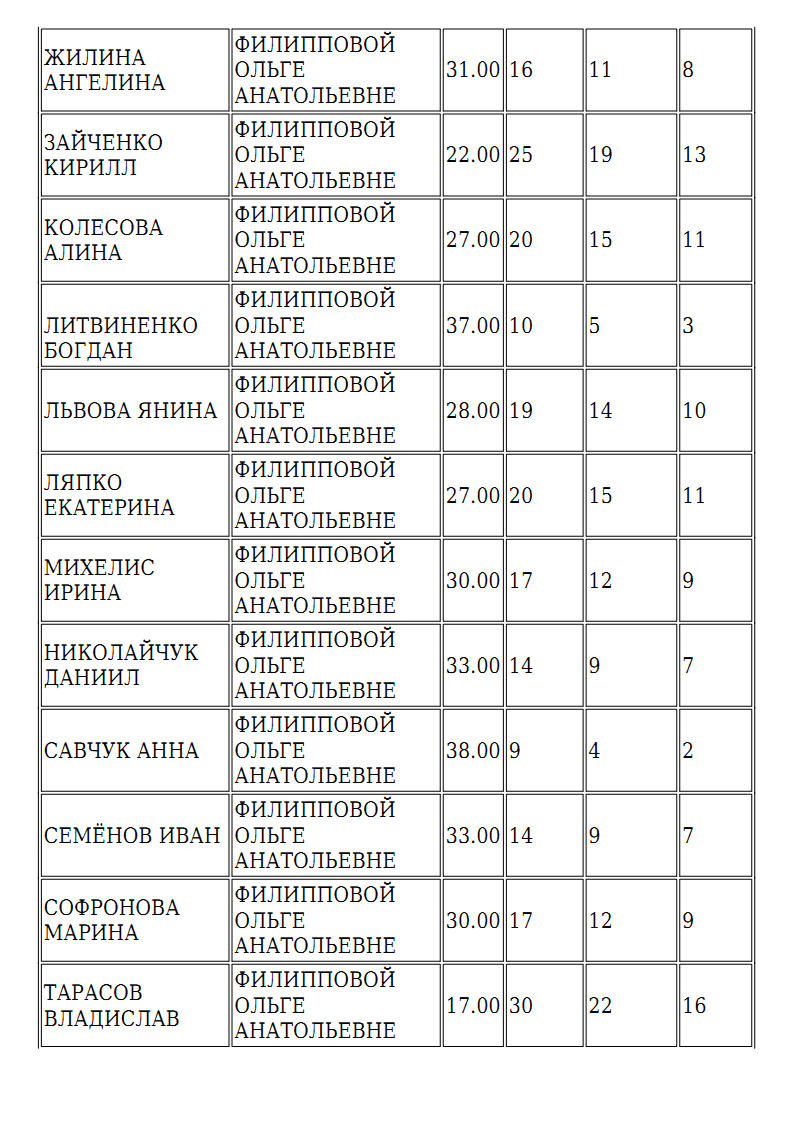 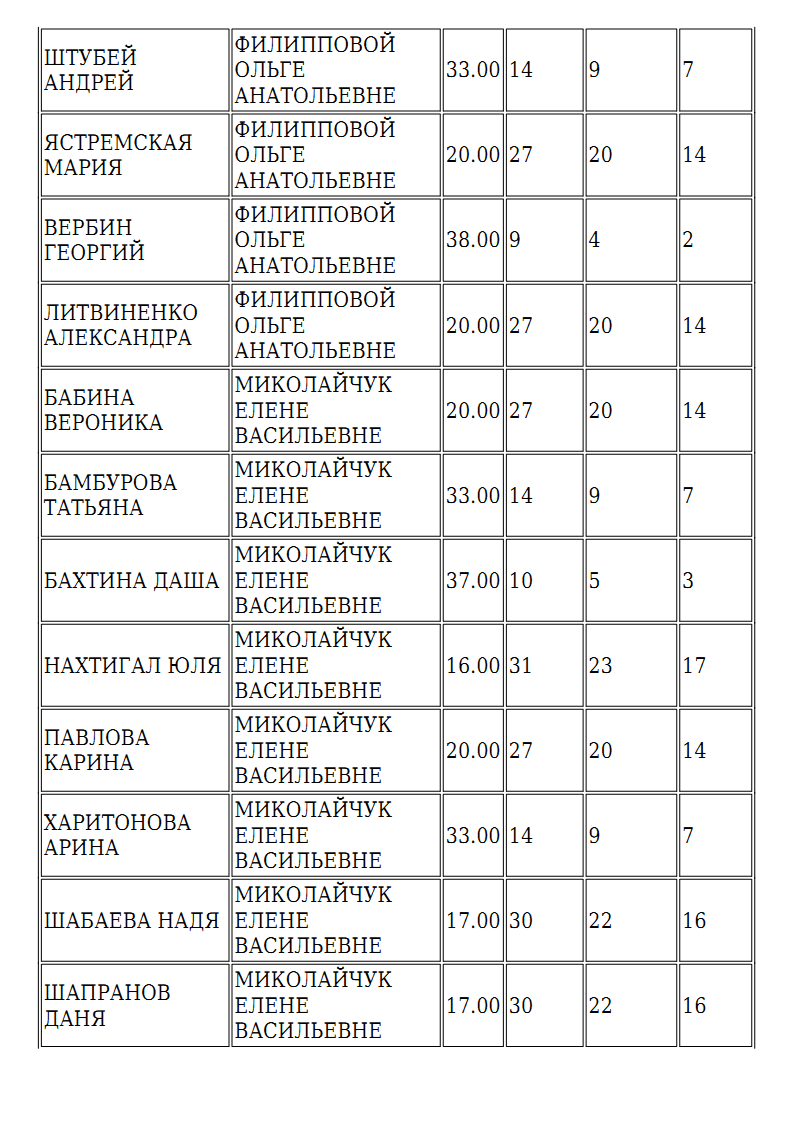 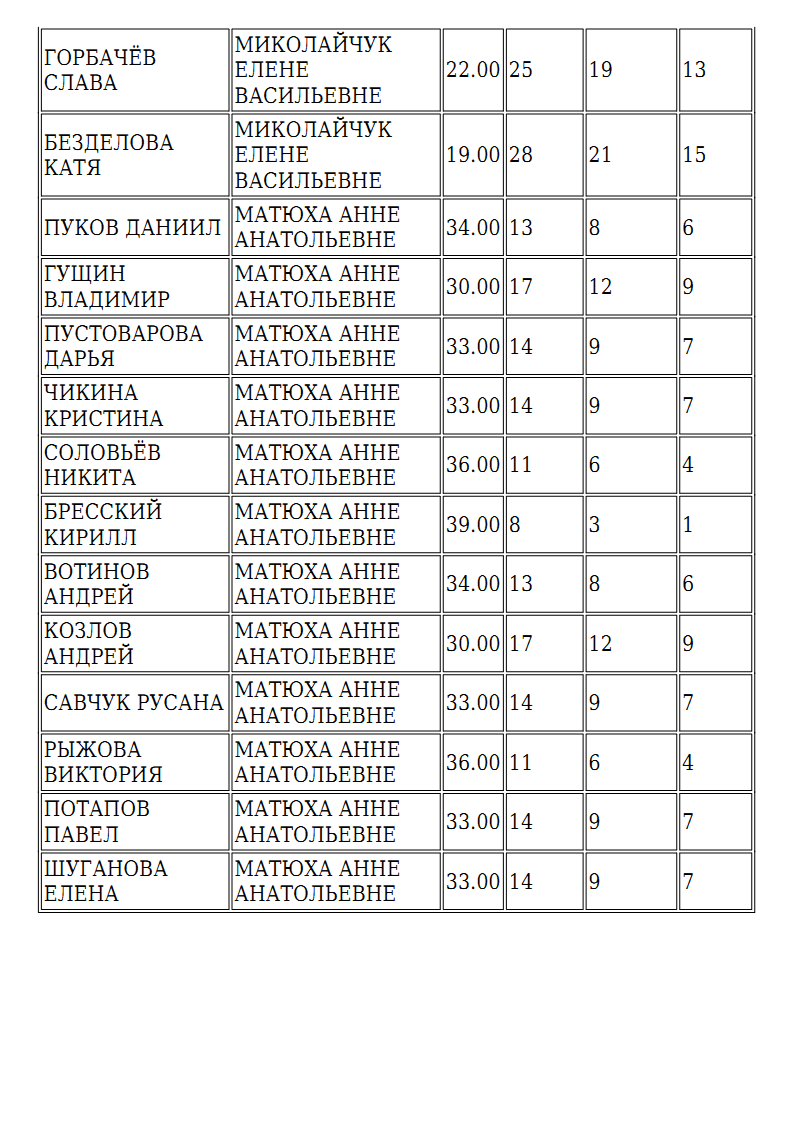 